Схема, структура, що демонструють очікуваний результатСайтВимоги: Сайт має бути створений на простій для редагування CMS системі, наприклад, Wordpress. Це дозволить наповнювати та, за необхідністю, змінювати функціонал сайту без допомоги технічних експертів. Дизайн сайту має бути легко зрозумілим за своєю структурою, кольори насичені, але не занадто яскраві. Палітра кольорів має бути обмежена 3-4 кольорами, що добре поєднуються між собою по пантонах.  Структура. Перша сторінка сайту містить логотип та короткий лозунг\опис ініціативи. На головній сторінці є такі підрозділи: для учітелівдля учнівдля батьківВ правому верхньому куту є кнопка меню, яка містить такі підрозділи:про нас (інформація про проект та людей, які його реалізують)конкурс: кращий викладач Сум (інформація про конкурс)конкурс: краща школа Сум (інформація про конкурс з голосуванням. на сторінці має бути можливість розмістити декілька десятків відео-роликів з Youtube з опцією голосування під кожним роликом. голосування має бути реалізоване через ідентифікацію особистості)новини (що виводить всі статті та новини сайту з фільтром  по категоріях: для учителів, для учнів, для батьків. на цій сторінці має бути можливість залишити відгук під статтями)події (з можливістю фільтру по минулих та майбутніх подіях)як допомогти проекту (інформація для волонтерів та донорів)контактна інформація (яка містить телефони, електрону адресу,  посилання на соц.мережі, можливість підписатись на e-mail розсилку через систему Mailchimp)Також  на головній сторінці є блок останніх новин сайту (інформація на якому буде змінюватись) та футер з контактною інформацією.Візуальний прототип головної сторінки: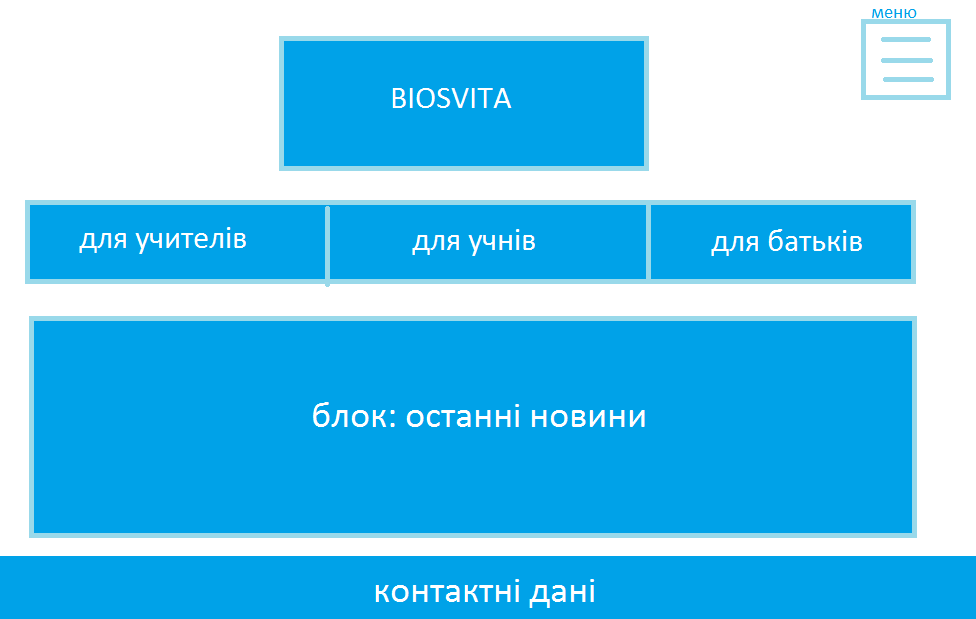 